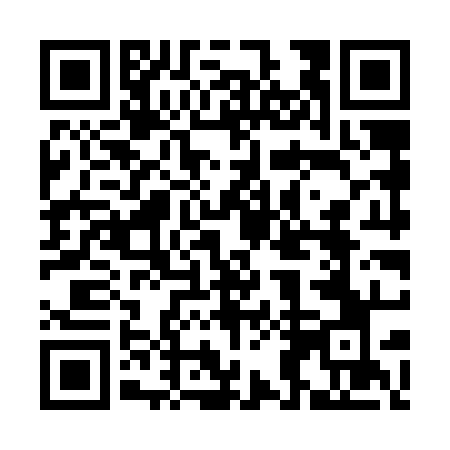 Ramadan times for Areiniskiai, LithuaniaMon 11 Mar 2024 - Wed 10 Apr 2024High Latitude Method: Angle Based RulePrayer Calculation Method: Muslim World LeagueAsar Calculation Method: HanafiPrayer times provided by https://www.salahtimes.comDateDayFajrSuhurSunriseDhuhrAsrIftarMaghribIsha11Mon4:454:456:4912:344:196:216:218:1712Tue4:424:426:4712:344:216:236:238:2013Wed4:394:396:4412:344:236:256:258:2214Thu4:364:366:4112:334:256:276:278:2415Fri4:344:346:3912:334:266:296:298:2616Sat4:314:316:3612:334:286:316:318:2917Sun4:284:286:3412:334:306:336:338:3118Mon4:254:256:3112:324:316:356:358:3419Tue4:224:226:2812:324:336:376:378:3620Wed4:194:196:2612:324:346:396:398:3821Thu4:154:156:2312:314:366:416:418:4122Fri4:124:126:2112:314:386:436:438:4323Sat4:094:096:1812:314:396:456:458:4624Sun4:064:066:1512:314:416:476:478:4825Mon4:034:036:1312:304:426:496:498:5126Tue4:004:006:1012:304:446:516:518:5327Wed3:563:566:0712:304:456:536:538:5628Thu3:533:536:0512:294:476:556:558:5929Fri3:503:506:0212:294:496:576:579:0130Sat3:463:466:0012:294:506:596:599:0431Sun4:434:436:571:285:528:018:0110:071Mon4:394:396:541:285:538:038:0310:102Tue4:364:366:521:285:558:058:0510:123Wed4:324:326:491:285:568:078:0710:154Thu4:294:296:471:275:578:098:0910:185Fri4:254:256:441:275:598:118:1110:216Sat4:224:226:411:276:008:138:1310:247Sun4:184:186:391:266:028:158:1510:278Mon4:144:146:361:266:038:178:1710:309Tue4:104:106:341:266:058:198:1910:3310Wed4:074:076:311:266:068:218:2110:36